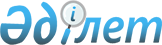 О некоторых вопросах предоставления исключительного права на экспорт отдельных видов удобренийПостановление Правительства Республики Казахстан от 12 мая 2023 года № 362.
      В соответствии с пунктами 2 и 4 статьи 20 Закона Республики Казахстан "О регулировании торговой деятельности", подпунктом 2) статьи 10 Закона Республики Казахстан "О разрешениях и уведомлениях", статьями 29 и 47 Договора о Евразийском экономическом союзе, а также разделом 10 приложения 7 к Договору о Евразийском экономическом союзе Правительство Республики Казахстан ПОСТАНОВЛЯЕТ:
      1. Утвердить прилагаемые:
      1) перечень отдельных видов удобрений, на экспорт которых предоставлено исключительное право;
      2) перечень участников внешнеторговой деятельности, которым предоставлено исключительное право.
      3) Правила приостановления или прекращения действия исключительной лицензии на экспорт отдельных видов удобрений.
      Сноска. Пункт 1 с изменением, внесенным постановлением Правительства РК от 14.09.2023 № 804 (вводится в действие по истечении десяти календарных дней после дня его первого официального опубликования).


      2. Определить Комитет индустриального развития Министерства индустрии и инфраструктурного развития Республики Казахстан лицензиаром по осуществлению выдачи исключительной лицензии на экспорт отдельных видов удобрений, предусмотренных подпунктом 1) пункта 1 настоящего постановления.
      2-1. Срок действия исключительной лицензии на экспорт отдельных видов удобрений составляет один год с даты начала ее действия и может быть ограничен сроком действия внешнеторгового договора (контракта) или документа, являющегося основанием для выдачи исключительной лицензии.
      Сноска. Постановление дополнено пунктом 2-1 в соответствии с постановлением Правительства РК от 14.09.2023 № 804 (вводится в действие по истечении десяти календарных дней после дня его первого официального опубликования).

      3. Утратил силу постановлением Правительства РК от 04.10.2023 № 862.


      4. Министерству индустрии и инфраструктурного развития Республики Казахстан в установленном законодательством Республики Казахстан порядке принять меры, вытекающие из настоящего постановления.
      5. Настоящее постановление вводится в действие по истечении десяти календарных дней после дня его первого официального опубликования. Перечень отдельных видов удобрений, на экспорт которых предоставлено исключительное право
      Примечание: расшифровка аббревиатуры:
      ТНВЭД ЕАЭС – товарная номенклатура внешнеэкономической деятельности Евразийского экономического союза. Перечень участников внешнеторговой деятельности, которым  предоставлено исключительное право
      1. Акционерное общество "КазАзот".
      2. Товарищество с ограниченной ответственностью "Казфосфат".
      3. Товарищество с ограниченной ответственностью "Kaz Chemicals Trading House". Правила приостановления или прекращения действия исключительной лицензии на экспорт отдельных видов удобрений
      Сноска. Постановление дополнено правилами в соответствии с постановлением Правительства РК от 14.09.2023 № 804 (вводится в действие по истечении десяти календарных дней после дня его первого официального опубликования). Глава 1. Общие положение
      1. Настоящие Правила приостановления или прекращения действия исключительной лицензии на экспорт отдельных видов удобрений (далее – Правила) разработаны в соответствии с частью четвертой пункта 7 статьи 37 и статьей 45 Закона Республики Казахстан "О разрешениях и уведомлениях", пунктами 19 и 20 Правил выдачи лицензий и разрешений на экспорт и (или) импорт товаров (приложение к приложению № 7 к Договору о Евразийском экономическом союзе от 29 мая 2014 года), а также решением Коллегии Евразийской экономической комиссии от 19 апреля 2016 года № 34 "О применении мер нетарифного регулирования" и определяют порядок приостановления или прекращения действия исключительной лицензии на экспорт отдельных видов удобрений (далее – исключительная лицензия), выданной Комитетом индустриального развития Министерства индустрии и инфраструктурного развития Республики Казахстан в соответствии с настоящим постановлением.
      2. Для целей настоящих Правил используются следующие понятия:
      1) лицензиар – Комитет индустриального развития Министерства индустрии и инфраструктурного развития Республики Казахстан;
      2) лицензиат – участник внешнеторговой деятельности, которому предоставлено исключительное право на экспорт отдельных видов удобрений в соответствии с настоящим постановлением. Глава 2. Порядок приостановления или прекращения действия исключительной лицензии на экспорт отдельных видов удобрений
      3. Лицензиар принимает решение о приостановлении действия исключительной лицензии в следующих случаях:
      1) добровольного обращения лицензиата;
      2) приостановления действия одного или нескольких документов, на основании которых была выдана исключительная лицензия;
      3) непредставления лицензиатами ежеквартально до пятнадцатого числа месяца, следующего за отчетным кварталом, отчета о ходе исполнения исключительной лицензии лицензиару;
      4) указания лицензиатами недостоверных сведений в ежеквартальных отчетах о ходе исполнения исключительной лицензии;
      5) наличия судебного акта.
      4. При наступлении случая, указанного в подпункте 1) пункта 3 настоящих Правил, лицензиар в течение пяти рабочих дней со дня представления лицензиатом соответствующего обращения принимает решение о приостановлении действия исключительной лицензии на срок, указанный в обращении.
      5. При приостановлении действия исключительной лицензии по основаниям, предусмотренным подпунктами 2) - 5) пункта 3 настоящих Правил, лицензиар в течение двух рабочих дней со дня наступления таких случаев направляет лицензиату предварительное решение о приостановлении действия исключительной лицензии с указанием оснований приостановления и уведомление о времени и месте (способе) проведения заслушивания.
      Действие исключительной лицензии при наступлении случая, указанного в подпункте 2) пункта 3 настоящих Правил, приостанавливается на срок до возобновления действия документов, на основании которых была выдана исключительная лицензия, при наступлении случаев, указанных в подпунктах 3) - 5) пункта 3 настоящих Правил, – на срок, не превышающий одного месяца.
      6. Уведомление направляется по юридическому адресу лицензиата, указанному в заявлении на выдачу исключительной лицензии, заказным письмом с уведомлением о его вручении или по электронному адресу либо с использованием иных средств связи, обеспечивающих фиксацию уведомления.
      При отказе представителя лицензиата принять уведомление лицо, доставляющее или вручающее его, делает соответствующую отметку на уведомлении, которое возвращается лицензиару. При этом такой отказ от принятия уведомления не является основанием приостановления или прекращения действия исключительной лицензии.
      7. Заслушивание проводится не позднее двух рабочих дней со дня уведомления.
      По результатам заслушивания лицензиар в течение одного рабочего дня принимает решение о приостановлении действия исключительной лицензии.
      Действие исключительной лицензии приостанавливается с даты принятия лицензиаром решения о приостановлении действия исключительной лицензии.
      Приостановление действия исключительной лицензии не является основанием для ее продления.
      8. Возобновление действия исключительной лицензии, приостановленного по основанию, предусмотренному подпунктом 1) пункта 3 настоящих Правил, осуществляется по обращению лицензиата.
      Лицензиар на основании данного обращения в течение трех рабочих дней принимает решение о возобновлении действия исключительной лицензии.
      9. При приостановлении действия исключительной лицензии по основаниям, предусмотренным подпунктами 2) - 5) пункта 3 настоящих Правил, лицензиат вправе до истечения срока приостановления действия исключительной лицензии, предусмотренного пунктом 5 настоящих Правил, подать лицензиару заявление об устранении причин, вызвавших приостановление действия исключительной лицензии, с приложением копий подтверждающих документов.
      Лицензиар в течение десяти рабочих дней со дня подачи лицензиатом заявления проверяет устранение причин, вызвавших приостановление действия исключительной лицензии, и в случае подтверждения факта устранения таких причин принимает решение о возобновлении действия исключительной лицензии с указанием даты ее возобновления.
      При приостановлении действия исключительной лицензии по основаниям, указанным в подпункте 5) пункта 3 настоящих Правил, решение о возобновлении действия исключительной лицензии принимается на основании судебного акта, предусматривающего отмену судебного акта, на основании которого было приостановлено действие исключительной лицензии.
      При этом действие исключительной лицензии возобновляется с момента принятия лицензиаром решения о возобновлении действия исключительной лицензии.
      10. В случае непредставления лицензиатом до истечения срока приостановления действия исключительной лицензии заявления об устранении нарушений, явившихся основанием для приостановления действия исключительной лицензии, лицензиар в течение десяти рабочих дней с момента истечения срока приостановления инициирует процедуру прекращении действия исключительной лицензии.
      11. Лицензиар принимает решение о прекращении действия исключительной лицензии в следующих случаях:
      1) добровольного обращения лицензиата о прекращении действия исключительной лицензии;
      2) истечения срока, на которую она выдана;
      3) совершения действий (операций) в полном объеме, на осуществление которых она выдана;
      4) исключения лицензиата из перечня участников внешнеторговой деятельности, которым предоставлено исключительное право в соответствии с настоящим постановлением;
      5) исключения товара из перечня отдельных видов товаров, на экспорт которых предоставлено исключительное право в соответствии с настоящим постановлением;
      6) ликвидации лицензиата или внесения изменений в его учредительные документы (изменение организационно-правовой формы, наименования либо места его нахождения);
      7) выявления недостоверных сведений в документах, представленных заявителем в целях получения исключительной лицензии;
      8) прекращения действия одного или нескольких документов, на основании которых была выдана исключительная лицензия;
      9) нарушения при исполнении договора (контракта), на основании которого выдана лицензия, международных обязательств государства-члена;
      10) отзыва лицензии на осуществление лицензируемого вида деятельности, если такой вид деятельности связан с оборотом товара, в отношении которого введено лицензирование;
      11) выявления допущенных при выдаче исключительной лицензии нарушений, повлекших выдачу исключительной лицензии, которая при соблюдении установленного порядка не могла быть выдана;
      12) наличия судебного акта;
      13) неустранения причин, вызвавших приостановление действия исключительной лицензии, в течение срока приостановления действия исключительной лицензии, предусмотренного пунктом 5 настоящих Правил.
      12. При наступлении случая, указанного в подпункте 1) пункта 11 настоящих Правил, лицензиар принимает решение о прекращении действия исключительной лицензии в течение пяти рабочих дней со дня представления лицензиатом соответствующего обращения с приложением оригинала исключительной лицензии.
      13. При наступлении случаев, указанных в подпунктах 2) - 13) пункта 11 настоящих Правил, лицензиар принимает решение о прекращении действия исключительной лицензии в день наступления таких случаев, а при невозможности установления такого дня – со дня их выявления и направляет лицензиату уведомление о прекращении действия исключительной лицензии в порядке, установленном в пункте 6 настоящих Правил, и необходимости вернуть исключительную лицензию лицензиару.
      14. Лицензиат в течение десяти рабочих дней со дня получения уведомления о прекращении действия исключительной лицензии возвращает оригинал исключительной лицензии лицензиару.
      15. В случае несогласия с решением лицензиара о приостановлении или прекращении действия исключительной лицензии лицензиат имеет право обжаловать такое решение лицензиара в соответствии со статьей 91 Административного процедурно-процессуального кодекса Республики Казахстан.
      16. Лицензиар в течение одного рабочего дня со дня принятия решения о приостановлении, возобновлении или прекращении действия исключительной лицензии направляет соответствующее уведомление Комитету государственных доходов Министерства финансов Республики Казахстан, Пограничной службе Комитета национальной безопасности Республики Казахстан и лицензиату.
					© 2012. РГП на ПХВ «Институт законодательства и правовой информации Республики Казахстан» Министерства юстиции Республики Казахстан
				
      Премьер-МинистрРеспублики Казахстан 

А. Смаилов
Утвержден
постановлением Правительства
Республики Казахстан
от 12 мая 2023 года № 362
№ п/п
Вид удобрений, на экспорт которых предоставлено исключительное право
Код ТНВЭД ЕАЭС
1
Нитрат аммония
3102 30 900 0
2
Аммофос
3105 59 000 0Утвержден
постановлением Правительства
Республики Казахстан
от 12 мая 2023 года № 362Утверждены
постановлением Правительства
Республики Казахстан
от 12 мая 2023 года № 362